INDICAÇÃO Nº 3174/2018Sugere ao Poder Executivo Municipal que proceda com a manutenção de possível vazamento em via pública na Rua Vereador Arnaldo João Boareto, entre os números 34 e 54, no bairro Chácara Recreio Cruzeiro do Sul, neste município. Excelentíssimo Senhor Prefeito Municipal, Nos termos do Art. 108 do Regimento Interno desta Casa de Leis, dirijo-me a Vossa Excelência para sugerir que, por intermédio do Setor competente, que proceda com a manutenção de possível vazamento em via pública na Rua Vereador Arnaldo João Boareto, entre os números 34 e 54, no  bairro Chácara Recreio Cruzeiro do Sul, neste município;Justificativa:Conforme reivindicação dos moradores do bairro Chácara Recreio Cruzeiro do Sul, principalmente de moradores da Rua Vereador Arnaldo João Boareto, este vereador solicita ao órgão competente que proceda com a manutenção de possível vazamento na referida rua. Moradores relataram que o pedido sobre a manutenção no local para solucionar o problema de vazamento, já foi solicitada por varias vezes ao órgão competente, porem, já passado 01(um) mês o vazamento continua, devido não ter ainda realizado os serviços no local.  Por todo exposto, pedimos URGÊNCIA para realização da aplicação de cascalho no local indicado.Plenário “Dr. Tancredo Neves”, em 07 de maio de 2.018.JESUS VENDEDOR-Vereador / Vice Presidente-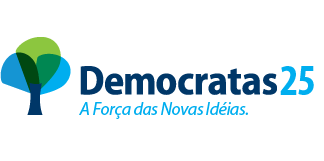 